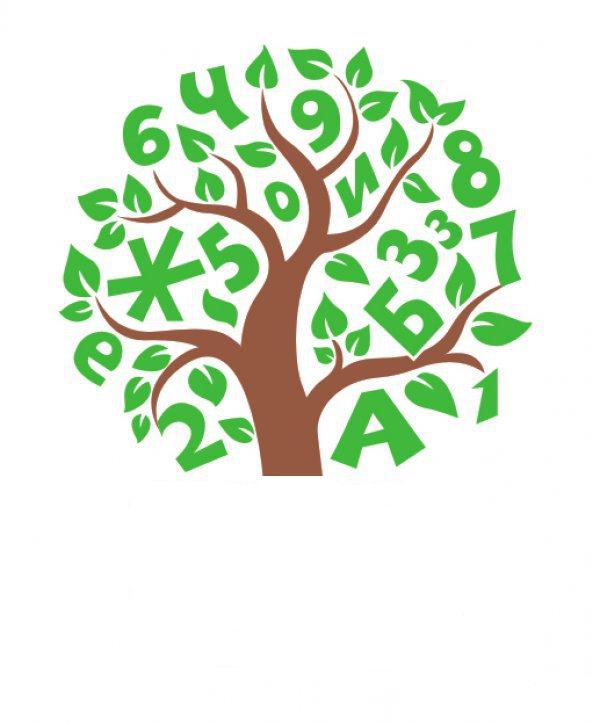 Городская августовская конференция Секция учителей математики«Использование  результатов оценочных процедур как инструмента  для повышения качества образования и совершенствования содержания основных образовательных программ. Обновление общего образования на основе разработанных концепций учебных предметов и предметных областей, детализация требований к результатам освоения общеобразовательных программ»г. Красноярск29 августа 2017г.Место проведения: МБОУ СШ №10  с углубленным изучением отдельных предметов имени академика Ю.А. Овчинникова, ул. Ленина, 114  (Актовый зал)Регистрация: 9.30-10.00Время проведения: 10.00 -13.00 Участники: руководители РМО, ОМО, ШМО учителей математики.Ответственный за работу  секции: Гребенцова Г.В., заместитель директора  по учебно-методической работе МКУ КИМЦПлан работы секции учителей математикиВремяТема выступленияОтветственный10.00-10.40Анализ результатов итоговой аттестации выпускников 9, 11 классов    ОО г. Красноярска в 2017г.Награждение по итогам 2016-2017 учебного года. Гребенцова Г.В., заместитель  директора МКУ КИМЦ10.40-11.30О результатах краевой проверочной работы по математике в 7 классах, проблемы, перспективы.Знаменская О.В., к. ф.-м. н., доцент кафедры информационных технологий обучения и непрерывного образования Института педагогики, психологии и социологии СФУ 11.30-12.00Обновление содержания учебного предмета “Математика» в контексте реализации Концепции развития математического образования в Российской Федерации и ФГОС ОО"Крохмаль С.В., заведующая центром математического образования КГАУ ДПО «Красноярский краевой институт повышения квалификации и профессиональной переподготовки работников образования»;12.15-12.45Обсуждение,  корректировка и утверждение планов  работы РМО на 2017-2018 учебный год. Работа в 6  группах (по территориальному признаку)руководители РМОауд. 4-03; 4-04; 4-05; 4-06; 4-07; 4-0812.45-13.00Подведение итогов работы секции с руководителями РМО учителей математикиГребенцова Г.В., заместитель  директора МКУ КИМЦ